Астана қаласы№67 гимназия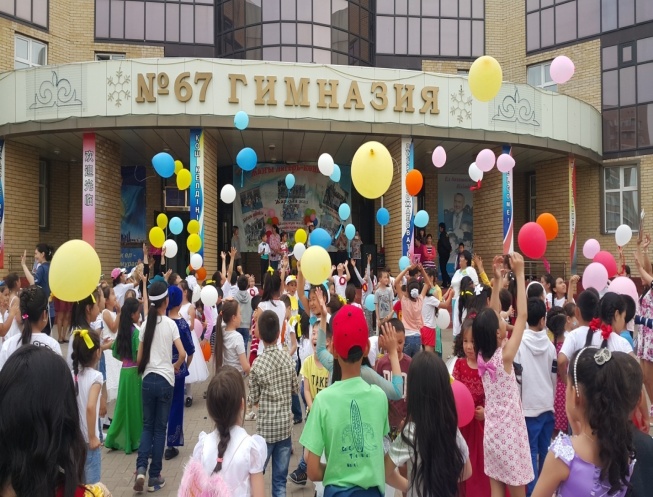 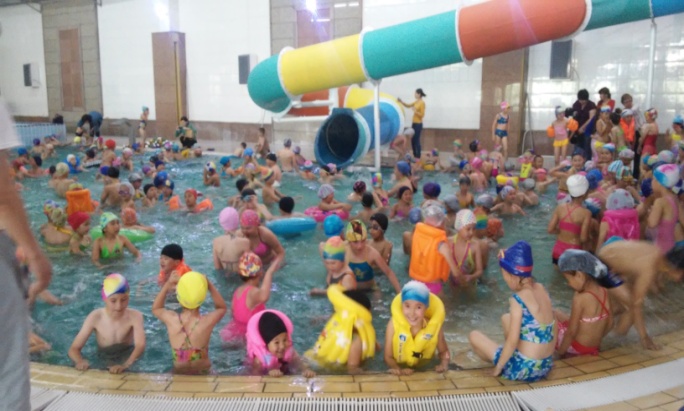 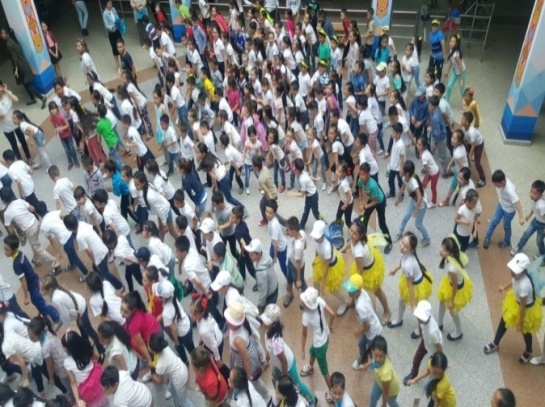 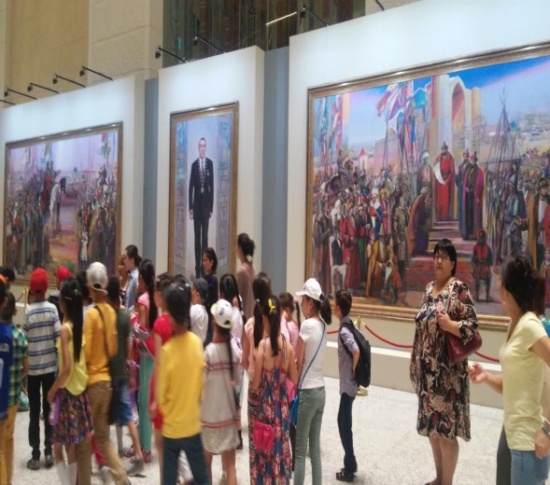 Маусым 2018ж2017-2018 оқу жылында «Балауса» жазғы демалыс лагерінің  күн тәртібі:8: 30- 8: 45 – «Қайырлы күн, жас өрен!» ( Оқушыларды қарыс алу, топтар жиыны) .8: 45- 9: 00 – «Шынықсаң, шымыр боласың! Таңертенгілік сергіту  жаттығулары (флешмоб)9: 00- 9 : 30- «Тәбетіңіз ашылсын»! Таңғы ас9: 40 -  12: 20  - «Білім- өмір азығы» (   музыка, ағылшын,психологиялық тренинг сағаттары, үйірме жұмыстары, қызықты, спорттық ойындар т.б)12:30- 13:00  -  «Асыңыз бойыңызға жұғымды болсын!» Түскі ас13:00- 13:45-  «Кел ойнайық!» (қызықты ойындар тренингтер)13:45- 14:00 – «Жақсылықпен кездесейік!» (Балаларды үйге қайтару)«Бекітемін»№67 гимназия директоры ___________ Г.А. Абдраманова №67 гимназия жанындағы жазғы «Балауса» лагерінде жүргізілетін жұмыс жоспары I ауысым04.06-15.06.2018жЛагерь жетекшісі :         Берикханова Г.Н.Тәлімгері:                         Ускенбаева Ж.Р       «Бекітемін»№67 гимназия директоры ___________ Г.А. Абдраманова №67 гимназия жанындағы жазғы «Балауса» лагерінде жүргізілетін жұмыс жоспары II ауысым18.06-29.06.2018жЛагерь жетекшісі :         Берикханова Г.Н.Тәлімгері:                         Ускенбаева Ж.Р       №Өтілетін іс- шараМерзіміӨтілетін іс- шара жоспары Жауапты1«Балауса» жазғы демалыс лагерінің ашылу салтанаты.04.06.2018ж1.Топтарда танысу іс- шараларын ұйымдастыру.2. «Қауіпсіз жаз» қауіпсіздік ережелері3. Ашылу салатанатына дайындалу.4. Топ белсенділерін сайлау.5. Топ ұранын, әнін дайындау.6. «Қош келдің, ғажайып  ЖАЗ!» мерекелік концертБерікханова Г.Н.Ускенбаева Ж.РТәрбиешілер, психолог2«Егемен елдің белгісі!» ҚР мемлекеттік рәміздер күніНептун күні Алатау спорт кешені Бассейнге бару05.06.2018ж1. ҚР мемелкеттік рәміздер күніне орай сурет салу2. Рәміздер күніне орай «Егемен елдің ұланы» атты мәнерлеп оқу сайысын ұйымдастыру1.Өмір қауіпсіздігі ережесімен танысу2.Бассейнде шомылу 3.Топтар арасында эстафеталық -спорттық жарысБерікханова Г.Н.Ускенбаева Ж.РТәрбиешілер 3Сәттілік күні «Лотерия ойыны», «Сен маған, мен саған » ойыны06.06.2018ж1.Лотерея ойының ұйымдастыру2. «Сен маған, мен саған » ойының ұйымдастыру. Оқушылар бір –біріне сұрақтар қояды. Берікханова Г.Н.Ускенбаева Ж.РТәрбиешілер , психолог4«МЕGA SILKWAY» ойын сауық орталықтарына саяхат 07.06.2018жЖоспарлы кестемен жұмыс жасауБерікханова Г.Н.Ускенбаева Ж.РТәрбиешілер5Астананың 20 жылдығына «Әнім сенсің Астана!» ән, би байқауы 08.06.2018 ж 1. Мерекелік концертке дайындық2. Әндер марафоны  ( балаларға арналған әндер байқауы)3. Біз шетінен бишіміз (сайыстық би бағдарламасы)Берікханова Г.Н.Ускенбаева Ж.РТәрбиешілер музыка үйірменің жетекшілері6«Күлдір- бүлдір» күні11.06.2018 ж1.Күлкі күніне арналған смайлтер тағу2. Күлкі күніне арналған іс- шараға дайындық.3.»Балалық шақтан бір» КВН сайысыБерікханова Г.Н.Ускенбаева Ж.РТәрбиешілер , 7Әуе шарлары күні Нептун күні Алатау спорт кешені Бассейнге бару12.06.2018 ж1.Мерекелік іс шараға дайындық2. «Әуе шарлар» фестивалі (ойын бағдарламасы) 1.Өмір қауіпсіздігі ережесімен танысу2.Бассейнде шомылу 3. Судағы ойын түрлеріБерікханова Г.Н.Ускенбаева Ж.РТәрбиешілер , музыка үйірменің жетекшілері 8 «Денсаулық күні»13.06.2018 ж1.Таза ауадағы қозғалыс ойындарын ұйымдастыру.2.Спорттық сайыс эстафеталық ойындар.Берікханова Г.Н.Ускенбаева Ж.Р.Тәрбиешілер ,9«Жарнама» күні «Арыстан патшасы» қуыршақ театры14.06.2018 ж1. Жарнама күніне арналған дайындық2. «Менің қолымнан келеді» жәрмеңке ұйымдастыруЖоспарлы кестемен жұмыс жасайдыБерікханова Г.Н.Ускенбаева Ж.РТәрбиешілер ,10«Балауса» жазғы  лагерінің жабылу салтанаты15.06.2018 жСалтанатты жабылуы МадақтауКонцерттік бағдарламасыБерікханова Г.Н.Ускенбаева Ж.РТәрбиешілер , музыка үйірменің жетекшілері№Өтілетін іс- шараМерзіміӨтілетін іс- шара жоспары Жауапты1«Балауса» жазғы демалыс лагерінің ашылу салтанаты.18.06.2018ж1.Топтарда танысу іс- шараларын ұйымдастыру.2. «Қауіпсіз жаз» қауіпсіздік ережелері3. Ашылу салатанатына дайындалу.4. Топ белсенділерін сайлау.5. Топ ұранын, әнін дайындау.6. «Қош келдің, ғажайып  ЖАЗ!» мерекелік концертБерікханова Г.Н.Ускенбаева Ж.РТәрбиешілер, психолог«Егемен елдің белгісі!» ҚР мемлекеттік рәміздер күніНептун күні Алатау спорт кешені Бассейнге бару19.06.2018ж1. ҚР мемелкеттік рәміздер күніне орай сурет салу2. Рәміздер күніне орай «Егемен елдің ұланы» атты мәнерлеп оқу сайысын ұйымдастыру1.Өмір қауіпсіздігі ережесімен танысу2.Бассейнде шомылу 3.Топтар арасында эстафеталық -спорттық жарысБерікханова Г.Н.Ускенбаева Ж.РТәрбиешілер 2Сәттілік күні «Лотерия ойыны», «Сен маған, мен саған » ойыны20.06.2018ж1.Лотерея ойының ұйымдастыру2. «Сен маған, мен саған » ойының ұйымдастыру. Оқушылар бір –біріне сұрақтар қояды. Берікханова Г.Н.Ускенбаева Ж.РТәрбиешілер , психолог3«МЕGA SILKWAY» ойын суық орталықтарына саяхат 21.06.2018жЖоспарлы кестемен жұмыс жасауБерікханова Г.Н.Ускенбаева Ж.РТәрбиешілер4Астананың 20 жылдығына «Әнім сенсің Астана!» ән, би байқауы 22.06.2018 ж 1. Мерекелік концертке дайындық2. Біз шетінен бишіміз (сайыстық би бағдарламасы)Берікханова Г.Н.Ускенбаева Ж.РТәрбиешілер музыка үйірменің жетекшілері5«Күлдір- бүлдір» күні25.06.2018 ж1.Күлкі күніне арналған смайлтер тағу2. Күлкі күніне арналған іс- шараға дайындық.3.»Балалық шақтан бір» КВН сайысыБерікханова Г.Н.Ускенбаева Ж.РТәрбиешілер , 6Әуе шарлары күні Нептун күні Алатау спорт кешені Бассейнге бару26.06.2018 ж1.Мерекелік іс шараға дайындық2. «Әуе шарлар» фестивалі (ойын бағдарламасы) 1.Өмір қауіпсіздігі ережесімен танысу2.Бассейнде шомылу 3. Судағы ойын түрлеріБерікханова Г.Н.Ускенбаева Ж.РТәрбиешілер , музыка үйірменің жетекшілері 7 «Денсаулық күні»27.06.2018 ж1.Таза ауадағы қозғалыс ойындарын ұйымдастыру.2.Спорттық сайыс эстафеталық ойындар.Берікханова Г.Н.Ускенбаева Ж.Р.Тәрбиешілер ,9«Жарнама» күні «Арыстан патшасы» қуыршақ театры28.06.2018 ж1. Жарнама күніне арналған дайындық2. «Менің қолымнан келеді» жәрмеңке ұйымдастыруЖоспарлы кестемен жұмыс жасайдыБерікханова Г.Н.Ускенбаева Ж.РТәрбиешілер ,10«Балауса» жазғы  лагерінің жабылу салтанаты29.06.2018 жСалтанатты жабылуы МадақтауКонцерттік бағдарламасыБерікханова Г.Н.Ускенбаева Ж.РТәрбиешілер , музыка үйірменің жетекшілері